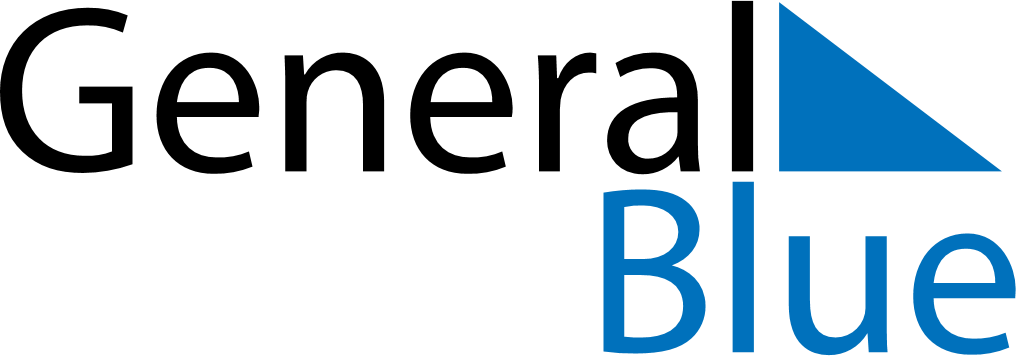 August 2029August 2029August 2029August 2029MoldovaMoldovaMoldovaMondayTuesdayWednesdayThursdayFridaySaturdaySaturdaySunday123445678910111112131415161718181920212223242525262728293031Independence DayNational Language Day